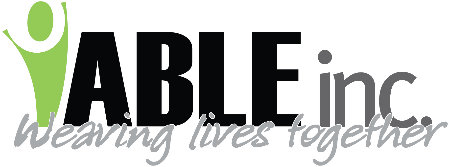 DATE:	  3-31-2022	TO: ALL STAFF	 	SUBJECT:  Mask UsageFROM: Mary Anderson, Executive Director	To our valued employees,Thank you so much for all you have done over the past 2 years.  I am happy to say that COVID rates have reduced in our communities and new tools have been developed to combat infections.  Therefore, effective APRIL 4th, 2022 we are implementing this plan:For Res Hab and Day Supports we will be taking masks off on April 4th.  This may be subject to change if COVID infections increase in any of our communities.For ICF/IID homes, you will follow the directives mandated by CMS.  Please discuss the plans with your Lead Support Coordinator or your Support Coordinator.  Continue to follow all the typical plans that you have been following which is spelled out in Kirsten’s recent memo March 25, 2022.  The change is in bullet 4 of her memo with the exception of the ICF/IID homes.   This memo is attached for your convenience.  Please understand that if there are community changes, CMS changes or Department of Health changes, we may have to make other adjustments which could be a return to testing and mask wearing.  Mary AndersonExecutive Director 